Ο Αγώνας για Κοινωνική και Πολιτική Ελευθερία στο Εικαστικό έργο του Δημήτρη ΚατσικογιάννηΣτο πλαίσιο των εκδηλώσεων του εορτασμού για την Διεθνή Ημέρα Μουσείων 2017 και την συμπλήρωση δέκα χρόνων λειτουργίας του Βυζαντινού Μουσείου Φθιώτιδας, η Εφορεία Αρχαιοτήτων Φθιώτιδας και Ευρυτανίας σε συνεργασία με τον Δήμο Λαμιέων και την συνδρομή του Εκπολιτιστικού – Επιμορφωτικού Συλλόγου Υπαταίων «ΟΙ ΑΙΝΙΑΝΕΣ», διοργανώνουν στο Βυζαντινό Μουσείο Φθιώτιδας έκθεση με τίτλο: «Ο Αγώνας για Κοινωνική και Πολιτική Ελευθερία στο Εικαστικό έργο του Δημήτρη Κατσικογιάννη». Θα φιλοξενηθούν δεκαοκτώ έργα του καλλιτέχνη, παστέλ σε χαρτόνι, από την ιδιωτική συλλογή του Δημητρίου Ζιώγα και επιμέλεια από την Δρ. Στέλλα Μουζακιώτου, Ιστορικό της Τέχνης καθηγήτρια-σύμβουλο στο Ελληνικό Ανοικτό Πανεπιστήμιο και στο ΤΕΙ Αθήνας. Τα εγκαίνια της έκθεσης θα πραγματοποιηθούν την Πέμπτη 18 Μαΐου 2017 και ώρα 7 μ.μ. στο Βυζαντινό Μουσείο Φθιώτιδας στην Υπάτη. Διάρκεια έκθεσης: 18 Μαΐου έως 30 Οκτωβρίου 2017    Ώρες επίσκεψης:  Τρίτη έως Κυριακή 8.00 π.μ. – 3.00 μ.μ.Πληροφορίες για το κοινό: Βυζαντινό Μουσείο Φθιώτιδας - Υπάτη Τηλ.: 22310 98079Εφορεία Αρχαιοτήτων Φθιώτιδας και Ευρυτανίας Κάστρο Λαμίας Τηλ.: 22310 29992Fax: 22310 46106Email: efafeu@culture.gΑπό το Γραφείο Τύπου του Δήμου Λαμιέων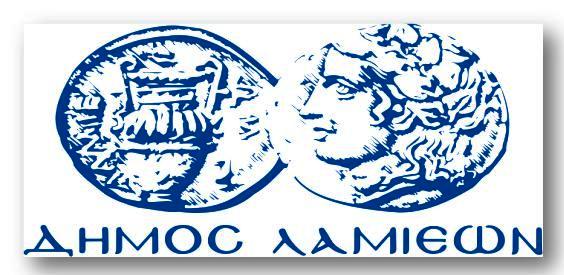 ΠΡΟΣ: ΜΜΕΔΗΜΟΣ ΛΑΜΙΕΩΝΓραφείου Τύπου& ΕπικοινωνίαςΛαμία, 17/5/2017